新小梅沙大酒店施工图精细化审查招标文件招标人名称(盖章)：  深圳市特发小梅沙投资发展有限公司2020年 03 月24日附件1：新小梅沙大酒店施工图精细化审查任务书第一章  招标公告    根据《中华人民共和国招标投标法》及其实施条例的有关规定，拟就“新小梅沙大酒店施工图精细化审查”组织公开招标，欢迎符合资格要求并能提供相关服务的投标人参加投标。一、招标项目名称：新小梅沙大酒店施工图精细化审查二、项目简介：1、该项目由03-04地块（游乐设施用地）和03-05地块（商业用地）两部分地块组成，总建筑面积约6.75万平方米（最终建筑面积以政府部门审批通过后的建筑面积为准）。其中：总计容建筑面积约5.5万平方米，非计容建筑面积约1.25万平方米，建筑设计耐久年限为50年，防火等级为一类，地上层数为12层，地下层数为2层，总建筑控制高度约65米。由于本酒店横跨在两块用地性质不同的地块上，所以本酒店分成两次出图，即：第一部分03-04地块内酒店设计和第二部分03-05地块内酒店设计。1.1、第一部分：03-04地块（游乐设施用地中部分建筑作为酒店用途）：建筑面积约14800㎡，其中：计容建筑面积预计约12000㎡，非计容建筑面积约2800㎡，集中布置在03-04地块西南角。1.2、第二部分：03-05地块（商业用地全部作为酒店用途）：功能为高端全功能服务酒店，用地面积14302.2㎡，容积率3.0，建筑面积约：52700㎡，其中：计容建筑面积预计43000㎡，非计容建筑面积约9700㎡。2、具体详见：“新小梅沙大酒店施工图精细化审查任务书”。三、施工图精细化审查范围及内容：1、酒店用地范围（包含03-04局部地块、03-05地块）内的所有房屋建筑及相关配套设施的施工图精细化审查（含主体设计部分、室内设计部分）。包括但不限于：对本项目主体设计部分和室内设计部分的施工图、设计资料等图纸及计算书进行精细化审查，并出具审查意见。1.1、主体设计部分的精细化审查包括但不限于审查酒店用地范围内的总图、建筑、结构（含钢结构）、基础工程、给排水、强电、弱电、暖通空调、热能动力、智能化、燃气、人防、建筑节能、消防、防雷、海绵城市、装配式建筑设计、绿色建筑、户外管网、幕墙等专业或专项设计的文件、图纸、计算书等。1.2、室内设计部分的精细化审查包括但不限于：审查范围内室内装饰装修设计、二次机电、室内外综合管网等室内设计等专业或专项设计的文件、图纸、计算书等。2、初步设计阶段，对初设文件及图纸提出意见和建议，并对下一步施工图设计提出应注意的系统性咨询意见。3、本次精细化审查内容包含主体及室内设计的施工图强制性审查全部内容，审查后的图纸需满足政府的各项审查要求（包含但不限于：强审的抽查、消防审查、节能、绿建等审查要求）。4、本次精细化审查总建筑面积暂定为6.75万平方米，最终建筑面积以政府部门审批通过后的建筑面积为准。5、具体详见：“新小梅沙大酒店施工图精细化审查任务书”。四、投标人的资格要求：1、投标人须具备独立法人资格。2、本项目不接受联合体投标。3、近三年内（2017年3月1日起算）完成1个同档次的高端品牌酒店项目精细化审查的案例（需提供合同关键页并加盖公章）。4、项目负责人具备高级工程师职称且具有国家一级注册建筑师的执业资格或具备高级工程师职称且具有国家一级注册结构工程师的执业资格。 五、本项目最高投标限价：本项目报价上限：总价不超过人民币70万元，大写：人民币柒拾万元整。六、招标文件的获取：请有意参与的潜在投标人于2020年【03】月【24】日-2020年【04】月【8】日（北京时间，下同），通过网站自行获取招标文件或前往深圳市特发小梅沙投资发展有限公司领取（地址：深圳市盐田区小梅沙村13号海客山庄7楼702；联系人：汤素素；联系电话：13632820717，0755-25160467）。或网站下载：深圳市属国企阳光采购服务平台：https://cgpt.sotcbb.com/index.jsp或网站下载：特发集团网址：http://www.sdg.com.cn或网站下载：特发小梅沙投资网址：http://www.szxmsi.com六、本项目不接受联合体投标，不允许分包、转包；七、评标方式：综合评分法（具体详见招标文件，表2-1 项目基本情况）八、投标文件递交截止时间：2020年【04】月【8】日18：00。投标文件递交地点：深圳市特发小梅沙投资发展有限公司（深圳市盐田区小梅沙村13号海客山庄1楼）。或快递地址：深圳市特发小梅沙投资发展有限公司（深圳市盐田区小梅沙村13号海客山庄7楼）。投标文件递交联系人：庄芷琪；联系电话：13713682404    0755-25169639-8639深圳市特发小梅沙投资发展有限公司2020年【03】月【10】日第二章 投标人须知第一节 投标人须知前附表1、招标项目基本情况及要求表2-1  项目基本情况2、招标程序中的主要时间节点表2-2 项目主要时间节点3、投标文件提交成果及要求表2-3   项目编制成果及要求重要提示：本招标文件所示时间均为北京时间。“日”，若无特殊说明，均指日历天。第二节 投标人须知前附件1、公司概况深圳市特发小梅沙投资发展有限公司是深圳市特发集团有限公司为加快深圳市盐田小梅沙片区整体更新发展而成立的旅游综合开发公司，成立于2016年5月，是深圳小梅沙文化旅游产业融资平台和投资主体，对小梅沙片区的核心资源进行开发、建设和运营统筹。2、项目区位及基本情况项目位于广东省深圳市盐田区小梅沙海滨休闲旅游区，东临大鹏新区，西侧紧邻大梅沙，北为三洲田，南临大鹏湾。距福田市中心28公里，距离盐田副中心10公里，拥有优良的山、湖、沙滩、礁石等山海资源，是距离深圳市区最近且拥有天然沙滩的海滨休闲旅游区之一。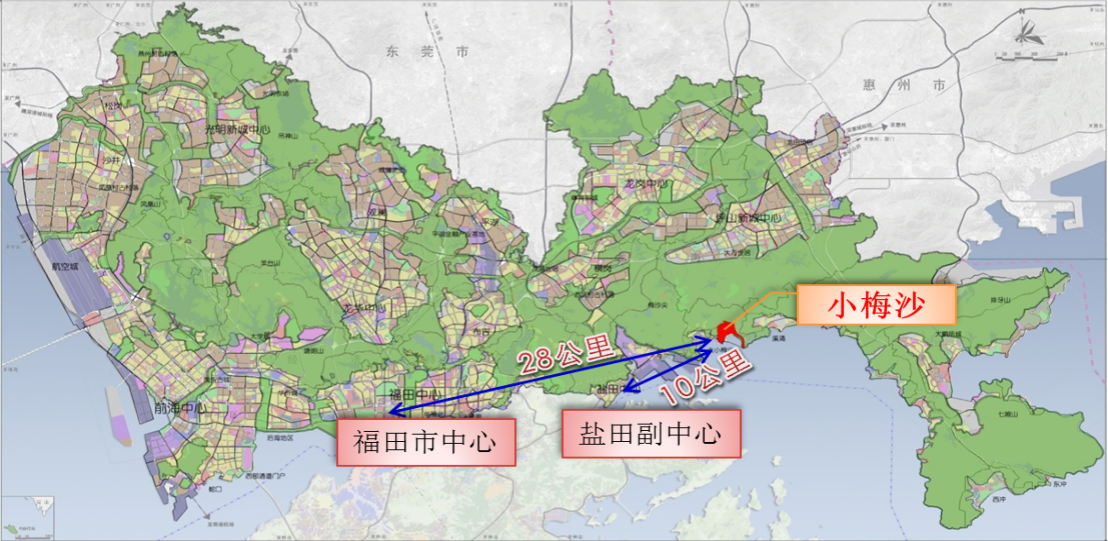 小梅沙作为深圳立市以来最早开发的滨海旅游度假区之一，曾荣获“深圳十景”、“鹏城八景”等美誉。历经30载风雨，小梅沙目前拥有“小梅沙度假村”、“小梅沙海洋世界”、“小梅沙大酒店”等经营实体，现片区年接待游客200余万人次。然而近十余年来小梅沙的升级改造步伐缓慢，片区产品、景观建筑与配套设施均已陈旧落后。3、工程基本情况工程基本情况详见：“新小梅沙大酒店施工图精细化审查任务书”。第三节 投标须知1、总则1.1 项目说明1.1.1 项目名称：新小梅沙大酒店施工图精细化审查1.1.2 项目地点：深圳市盐田区小梅沙片区1.2 招标范围、费用、内容1.2.1服务周期：详见：“表2-1（项目基本情况）中的第5条（服务周期）”。1.2.2费用限额：详见：“表2-1（项目基本情况）中的第8条（投标报价上限）”。1.2.3服务内容：详见：“表2-1（项目基本情况）中的第6条（服务内容）”。1.3 资金来源本招标项目已取得项目审批部门的批准，资金已落实，且能保证其顺利实施。1.4 合格的投标人投标人必须满足“表2-1（项目基本情况）中的第7条（投标人资格要求）”中所要求的规定。1.5 投标费用不论投标结果如何，投标人应承担其投标文件编制与提交所涉及的一切费用。2、招标文件2.1招标文件内容2.1.1招标人根据招标项目的特点和需要，编制本招标文件，招标文件包括下列内容：第一章  招标公告第二章  投标人须知第三章  合同条款第四章  审查任务书第五章  价格标格式第六章  投标文件格式第七章  资格审查文件及评标事项2.1.2 投标人获取招标文件后，应仔细检查招标文件是否完整。如有残缺，应在获取招标文件后3个工作日内向招标人提出，以便补齐。否则，由此导致的不利后果由投标人自负。2.2招标文件的澄清、修改、补充2.2.1 投标人对招标文件若有任何疑问，应于前附表规定的时间和方式向招标人质疑。2.2.2 招标人对招标文件进行的澄清、修改将以补充文件的形式，于前附表规定的招标人答疑截止时间前报主管部门备案，并以书面形式告知所有投标人。2.2.3 招标文件的补充文件是招标文件的组成部分。当招标文件与补充文件的内容不一致时，以补充文件为准；当补充文件之间的内容不一致时，以最后发出的文件为准。2.2.4 为确保投标人在编制投标文件时有充分的时间对招标文件的修改内容进行研究，招标人可酌情延长投标截止时间，并在招标文件补充文件中予以明确。2.3招标会2.3.1 投标人应按前附表规定或招标人书面通知的时间、地点，委派代表参加招标人主持的招标会。未出席招标会的，招标人可以取消其投标人资格。2.3.2 投标人委派代表应随身携带法人代表证明书或授权委托书及其身份证明。3、投标文件的编制3.1 投标文件的语言及度量单位3.1.1 投标人提交的投标文件以及投标人与招标人之间就有关投标的所有往来通知、函件必须用中文书写。3.1.2 投标人随投标文件提供的支持文件、印刷文献等若有另一种语言的，必须附中文译文。为便于理解投标文件，以中文译文为准；投标文件中的专业术语，须附中文注释。如投标文件未附中文译文，该资料不予认可，由此导致的不利后果由投标人自负。3.1.3 除在招标文件中另有规定外，计量单位应使用中华人民共和国法定计量单位。3.2 投标文件的组成3.2.1 投标文件的组成见前表“表2-3 项目编制成果及要求”。3.3 投标有效期3.3.1 投标有效期应符合前附表的规定。投标有效期见前附表规定，从提交投标文件截止日起计算。在提交投标文件截止时间后到招标文件规定的投标有效期终止之前，投标人不得补充、修改或者撤回其投标文件。3. 3.2 招标人因特殊情况需要延长提交投标文件截止时间，投标人可以拒绝投标，招标人对退出的投标人不作任何经济补偿。同意延长投标有效期的投标人，在延长期内本招标文件的规定仍然适用。3.3.3 已完成评标，出现特殊情况，招标人可要求中标候选人按规定延长其投标有效期。3.4 投标文件的编制要求3.4.1 投标人提交的投标文件须使用本招标文件提供的投标文件格式，投标文件格式见本招标文件第六章。3.4.2 资信标编制内容详见“表2-3中第22条投标文件中的资信标主要内容”中的规定；资信标封面的右上角应清楚地注明“正本”或“副本”。正本和副本如有不一致之处，以正本为准。如果未标注“正本”的，则由招标人认定一本为“正本”。3.4.3 投标文件提交成果及要求详见：“表2-3 项目编制成果及要求”的规定。3.5 投标文件的签署3.5.1 投标文件格式中要求“投标人名称（公章）”之处，应填写投标人的单位名称，并加盖单位公章。3.5.2 投标文件格式中要求“投标人代表（签名或盖章）”之处，必须由投标人代表签名或盖章。投标人代表必须是投标人的法定代表人或其授权委托人。3.5.3 投标文件如有修改，修改处应加盖投标人公章或由投标文件签署人签字或盖章。4、投标文件的提交4.1 投标文件的份数、标记和密封（价格标要求单独密封，否则视作废标处理。）投标文件的份数、标记和密封要求详见表2-3中的第24条。4.2 投标截止时间4.2.1 投标人应根据“表2-2规定中的第18条”中的内容，在投标截止时间前将投标文件送达指定地点，逾期概不受理；快递的投标文件已招标方收到投标文件的时间为准。4.2.2 投标人递交投标文件后应自行离开投标地点，不得逗留及影响他人递交投标文件。4.3投标文件的补充、修改与撤回投标截止时间之后至投标文件有效期终止之前，投标人不得要求补充、修改或撤回其投标。招标人或评标委员会要求对投标文件做必要修正或澄清除外。4.4截标时投标文件的数量要求截标时递交标书的投标人数量不足3名的，招标人将按法律法规的规定暂停或继续开标和评标程序。如导致招标失败，招标人将不负担因此给投标人造成的损失。5、评标及开标5.1评标委员会职责5.1.1 评标委员会由招标人依法组建，负责评标活动。5.1.2 评标委员会推举一名评标组长，主持评审工作，在评标过程中，负责人与其他成员有同等打分权。5.1.3 评标委员会根据招标文件规定的评标方法和标准，对投标文件进行比较和评审，招标文件中没有规定的方法和标准不得作为评标的依据。5.1.4 评标过程中发现的重大问题，由评标委员会负责裁决。5.1.5 评标讨论过程中，评标委员会成员应当对投标文件发表专业、客观、公正的意见，意见不一致时应作进一步的讨论。评标委员会成员对任何一个投标文件的质疑，应当在讨论或现场讲解时提出，评分结果确定后才提出的质疑，不可作为改变评分结果的依据。5.2 评标及开标程序评标及开标按以下步骤进行：5.2.1评标委员会成员全部到齐后，评标组长组织进行开标。5.2.2评标委员会成员听取投标人标书讲解（若有）。5.2.3评标委员会成员进行独立评审。5.2.4如果有废标提议，由评标委员会成员共同表决，决定是否废标。5.2.5开标结束后，评标委员会撰写、签署评标报告，推荐中标候选人。评标报告由评标委员会全体成员签字，对评标结论持有异议的评委可以书面方式阐述其不同意见和理由。5.3 投标文件不予受理情形5.3.1 投标文件有下列情形之一的，其投标文件将不予受理：1）逾期提交投标文件的；2）《投标函》未加盖投标人公章的，或未经法定代表人或其授权委托人签字或盖章的；3）未按招标文件要求填写《投标函》，且投标人拒绝接受修正的；4）投标人名称或组织结构与投标报名或者资格预审时不一致且不能提供有效证明的；5）被责令停业的、被暂停的，或被取消投标资格的。5.4废标情形投标文件有下列情形之一的，其投标文件将作废标处理：5.4.1 投标文件未加盖投标人公章及未经其法定代表人或者其委托代理人签字或者盖章的； 5.4.2 未按招标文件规定的格式填写或者关键内容字迹难以辨认的； 5.4.3 未按招标文件要求提交投标保证金的； 5.4.4 投标人在开标会上未通过资格审查的； 5.4.5 投标人资格预审报送的项目经理或项目负责人与投标 提供的人员不符的； 5.4.6 以他人名义投标或者以其他弄虚作假方式投标的； 5.4.7 载明的招标项目完成期限超过招标文件规定期限的； 5.4.8 附有招标人不能接受的条件的； 5.4.9 对招标文件的要求未能实质性响应的； 5.4.10 两份以上投标文件内容雷同的； 5.4.11 明显不符合技术规格、技术标准要求的； 5.4.12 联合体投标未附联合体各方共同投标协议的； 5.4.13 其他不符合招标文件实质要求，有重大偏差的。5.5 中标候选人的推荐标准和确定原则5.5.1 评标委员会根据招标文件中“第5.4条废标情形”的规定做出不予受理或废标后，使得有效投标不足3个的，评标委员会应建议重新组织招标。5.5.2 评标过程中，若评标委员会认为本次招标缺乏竞争性，可以不推荐中标候选人，建议重新组织招标。5.5.3 本次招标如果评标委员会已推荐中标候选人或已有评标结论，无论随后出现何种情形，招标人在本次招标中不再接受另外的中标候选人，除非重新组织招标投标。5.6 评标过程的保密5.6.1 开标后，直到授予中标人合同为止，凡属于对投标文件的审查、澄清、评价和比较有关的资料以及中标候选人的推荐情况，与评标有关的其他任何情况均严格保密。5.6.2 在投标文件的评审和比较、中标候选人推荐以及授予合同的过程中，投标人不得向招标人和评标委员会施加任何有影响的行为。5.6.3 中标人确定后，招标人不对未中标人就评标过程以及未能中标原因作出任何解释。未中标人不得向评标委员会成员或其他有关人员索问评标过程的情况和材料。5.7 其它规定5.7.1 若投标人的投标行为出现违法的各种情形的，招标人及评标委员会将提请主管部门对相应投标人作不良行为记录。5.7.2 评标过程中，若评标委员依据招标文件的规定要求招标人重新招标，招标人不负担因招标失败给投标人造成的损失。6、确定中标人6.1 定标原则6.1.1 评标结束30个工作日内，招标人应按照“表2-1中的第13条”规定的定标方法确定中标人。6.2中标资格复核、发出中标通知6.2.1 招标人依次核对中标候选人的资质证书及其业绩材料，如果实质上不符合规定要求的，可以取消其中标资格。6.2.2 中标人确定后，招标人向中标人发出中标通知书。6.3授予合同6.3.1 招标人与中标人将按“表2-2”中的“第20条”规定的时间内，按照招标文件和中标人的投标文件签订合同。中标通知书是合同的组成部分。6.3.2 联合体中标的，由所有联合体成员法定代表人签署授权委托书，指定牵头人或代表，授权其代表所有联合体成员与招标人签订合同，负责整个合同实施阶段的协调工作。招标人认为必要时，联合体各方应当共同与招标人签订合同，为实施合同共同和分别承担责任；(本次招标不适用)。6.3.3 中标人应当按照合同约定履行义务，完成中标项目服务工作，不得将中标项目的服务任务转让(转包或分包)给他人。7、其他7.1.招标投标投诉的处理 招标投标活动当事人认为招标投标活动不符合有关规定的，有权向招标人提出异议，对招标人处理决定不服的，可向其主管部门投诉。7.2 其他7.2.1 除法律法规禁止外，招标人有权根据需要，对方案进行调整和修改。7.2.2 投标人保证投标文件及资料均未侵犯他人的知识产权，否则必须承担全部责任。若投标人使用了他人的专利、专有技术，涉及的费用由投标人负责。7.2.3 本招标文件的解释权归招标人。第三章 合同条款合同编号：新小梅沙大酒店施工图精细化审查审查合同项目名称：新小梅沙大酒店施工图精细化审查工程地点：深圳盐田区小梅沙片区甲方：乙方：年       月        日委托方（以下简称甲方）：统一社会信用代码：受托方（以下简称乙方）：统一社会信用代码：根据“新小梅沙大酒店施工图精细化审查” 项目（下称“本项目”）的招标结果，按照《中华人民共和国招标投标法》、《合同法》的规定，经双方协商，本着平等互利和诚实信用的原则，一致同意签订本合同如下。项目概况1.1项目范围及内容：项目范围及内容为新小梅沙大酒店施工图精细化审查，具体详见：“附件1：新小梅沙大酒店施工图精细化审查任务书（以下简称：审查任务书）”。1.2项目地点：深圳市盐田区小梅沙片区。1.3服务时间：本工程的服务周期为自合同签订之日起至酒店各项工程（含主体及各分项工程）图纸审查完成并开工后两个月为止，具体详见 “审查任务书”。合同组成及解释顺序2.1下列文件作为本合同的有效组成部分：2.1.1本合同及其附件；2.1.2中标通知书；2.1.3审查任务书；2.1.4招标文件（含澄清文件）及其附件；2.1.5投标文件及其附件；2.1.6双方有关的变更、补充合同、会议纪要、备忘录等在合同订立及履行过程中形成的与合同有关的文件；2.2当上述合同文件发生矛盾或产生不一致时，应以最新签订的为准。不同顺序的合同文件发生矛盾或产生不一致时，顺序在前的文件具有优先权。对存有的争议，在不影响咨询服务正常进行的情况下，由甲方和乙方协商解决，双方协商不成按本合同关于争议的约定处理。服务范围及内容乙方服务范围及内容为：新小梅沙大酒店施工图精细化审查，具体详见“审查任务书”。审查服务周期本工程的服务周期为自合同签订之日起至酒店各项工程（含主体及各分项工程）图纸审查完成并开工后两个月为止，具体详见 “审查任务书”。甲方乙方的权利和义务5.1 甲方的权利和义务5.1.1甲方应向乙方提供项目服务必要的基础资料。甲方不能直接提供的，甲方应及时协助乙方收集。5.1.2甲方应按合同约定向乙方支付合同价款。5.1.3甲方应指派专人负责与乙方或乙方指派的专人联系，以及接受乙方就本项目的咨询，以及签收确认乙方的工作成果。甲方变更联系人，应及时告知乙方。5.1.4甲方有权根据项目的工作内容和成果要求，对乙方项目组主要成员的构成提出要求。在合同履行过程中，甲方如发现乙方项目组主要成员有严重错误或有正当理由对乙方项目组主要成员履行的服务不满意的，甲方有权以书面形式要求乙方替换项目组主要成员，乙方应于收到甲方书面通知后5日内予以替换（替换人的资质和资历不得低于被替换人）并向甲方出具书面文件予以确认。5.1.5甲方有权对乙方提交的工作成果提出修改意见，乙方在合理时间内根据修改意见完善工作成果。5.1.6甲方依本合同约定享有单方调整项目技术条件的合同条款的权利，若甲方的调整导致费用增加，则相关费用按照本合同项目的各项服务的单价计算；若没有单价可供双方执行，则双方以市场平均价格确定（具体方式为：双方共同选定三家市场主体并征询其价格，以其平均值为单价标准）；若双方未能确定市场平均价，则由双方共同选定有资质的第三方机构进行评估，并以评估报告为准。相应的，若甲方调整导致费用减少的，则减少的费用将在此后甲方支付乙方的费用中抵扣或由乙方于收到《合同变更通知书》之日起5日内予以返还。5.1.7甲方应督促设计单位向乙方提交真实、完整、正确的各阶段设计图纸、文件以及相关资料。5.1.8本合同各阶段设计精细化审查费用除甲方推翻已确定的方案重新进行方案设计外不因任何原因调整（包括返工审查）。5.1.9甲方因调整项目技术条件的合同条款且不导致费用增加的，则自乙方收到甲方所发出的《合同变更通知书》之日生效。5.2乙方的权利和义务5.2.1乙方应按国家及深圳的有关法规、行业标准、技术规范以及本合同第三条约定的工作内容、技术标准、工作进度和成果要求进行工作提供服务。乙方应对其在履行合同过程中形成的项目服务成果质量负责。5.2.2乙方履行合同过程中，乙方有义务配合甲方针对相关工作成果进行研讨并提出建议。成果送审阶段及方案审批过程中，乙方有义务需积极配合各阶段审查、审批工作。5.2.3乙方应依据合同规定的工作内容和服务要求，组织具有相应能力的各层次技术人员组成本合同项目组。经双方约定的项目组主要成员名单见附件。本合同履行期间，乙方不得随意替换项目组主要成员（除非甲方提出要求），替换必须征得甲方同意且保证替换人员具有与被替换人员相当的资质。5.2.4乙方对其工作人员在合同履行期间的一切行为负责，期间发生的一切安全事故责任及因此发生的人身损害赔偿和其他费用由乙方承担，与甲方无关。如因乙方不当的履约行为给甲方造成名誉、财产等损失的，乙方应当及时、主动做好补救措施，并履行赔偿责任。甲方因此受到的全部损失，有权向乙方要求赔偿。5.2.5乙方承诺履行本合同要求过程的全部成果合法，不损害任何第三人合法权益，包括但不限于第三人著作权、专利权、商标权等知识产权和其他合法权利。5.2.6因乙方及其工作人员在履行合同过程中的侵权行为导致的法律责任由乙方负责，甲方不承担任何责任。5.2.7如发生第三人以本合同涉及的成果、技术、服务等侵权为由与甲方发生纠纷，使甲方名誉受损害，或向甲方索赔等情况，乙方应当承担由此所带来的一切后果，并赔偿甲方由此产生的损失（包括但不限于赔偿金、诉讼费、仲裁费、律师费、甲方支付给第三人的赔偿金等所有费用）。5.2.8乙方应对其提交的合同成果的科学性、合理性、准确性等负责，若因乙方提交的成果存在瑕疵引发问题，由乙方承担相应的责任。5.2.9未经甲方书面同意，乙方不得将本合同标的的全部或者部分转包或分包给任何第三方。5.2.10乙方有权依合同约定向甲方收取合同价款。服务期间6.1本项目服务周期为：本工程的精细化审查服务周期为自中标通知书发放之日起至酒店各项工程竣工完成，并酒店开业为止，具体详见“审查任务书”。6.2乙方提交阶段性成果后，应当得到甲方或相关主管部门确认后方可开始下一阶段的工作，如需等待确认，提交时间顺延。6.3在合同履行过程中，如双方认为有必要，经协商一致，可对中间过程的期限要求进行调整，并将最终成果提交日期提前或顺延。合同金额7.1本合同总价款（即审查费）为（大写）：_________________元（￥_______________元）人民币。合同总金额由主体设计部分施工图精细化审查金额和室内设计部分施工图精细化审查金额两部分构成，其中：（1）主体设计部分施工图精细化审查金额为（大写）_________________元（￥_______________元）人民币。（2）室内设计部分施工图精细化审查金额为（大写）_________________元（￥_______________元）人民币。7.2本次合同在精细化审查建筑面积6.75万平方米的基础上浮动±5%及以内的精细化审查建筑面积不另计算费用（即：按原合同精细化审查建筑面积6.75万平方米的费用进行核算）；浮动±5%以外的精细化审查建筑面积价格按目前合同精细化审查建筑面积平均单价计算，多退少补。7.3审查费（即本合同总价款）是乙方为实施和完成本工程审查工作所需的人员工资、社会福利、各种津贴及加班、技术服务费、现场费用（包括办公及生活设施、设备、通讯费用）、仪器设备的使用和管理、各种管理费、保险、利润和税金、外出考察费等费用内容，以及合同明示或暗示的所有风险、责任和义务。因建筑功能需求调整等原因造成乙方重复审查工作的，在甲方认可的前提下，仅根据乙方实际完成的合格工程量并通过甲方审定的相应审查阶段的工作量计算设计费用，其他乙方重复设计工作视为已包含在合同价中。7.4审查费最终结算价按双方最终签订的精细化审查合同所约定的计算方法进行结算。7.5本次审查费报价币种为人民币，报价为含税报价，税费、税率以深圳市政府相关部门现行的税费、税率为计算标准。7.6本合同约定的审查费已包含乙方审查团队人员赴甲方及施工现场往返交通出差费用等。付款方式8.1合同签订后，乙方发请款函经甲方确认并收到乙方增值税专用发票后20个工作日内，甲方支付合同总价款的10%。8.2主体设计部分的精细化审查8.2.1 主体设计部分的精细化审查完成，相关审查成果文件通过甲方验收合格后，乙方发请款函经甲方确认并收到乙方增值税专用发票后20个工作日内，甲方支付主体设计部分施工图精细化审查金额的40%。8.2.2主体分项部分的精细化审查完成（包括单不限于幕墙、装配式、海绵等），相关审查成果文件通过甲方验收合格后，乙方发请款函经甲方确认并收到乙方增值税专用发票后20个工作日内，甲方支付主体设计部分施工图精细化审查金额的30%。8.2.3 主体工程开工后两个月，相关审查成果文件通过甲方验收合格后，乙方发请款函经甲方确认并收到乙方增值税专用发票后20个工作日内，甲方支付主体设计部分施工图精细化审查金额的10%。8.3室内设计部分的精细化审查8.3.1 室内设计部分精的细化审查完成，相关审查成果文件通过甲方验收合格后，乙方发请款函经甲方确认并收到乙方增值税专用发票后20个工作日内，甲方支付室内设计部分施工图精细化审查金额的50%。8.3.2 室内设计部分的施工配合阶段精细化审查完成（即：室内装饰装修工程竣工验收后），相关审查成果文件通过甲方验收合格后，乙方发请款函经甲方确认并收到乙方增值税专用发票后20个工作日内，甲方支付乙方室内设计部分施工图精细化审查金额的30%。8.4室内工程开工后两个月，乙方发请款函经甲方确认并收到乙方增值税专用发票后20个工作日内，甲方支付本合同剩余款项。  8.5以上各期付款每期付款前，乙方均须先向甲方提供相应款项金额的正式增值税专用发票后，甲方予以支付相应款项，否则甲方有权拒绝支付相应款项。由于乙方原因导致甲方逾期支付的，不视为甲方违约，甲方不承担任何责任，乙方不得拒绝或怠于履行合同义务。8.6在合同履行过程中，若税务或政府其他部门变更关于发票的规定，则乙方应提供符合当时新规定的合规发票，否则甲方有权拒绝支付款项直至乙方提交合法有效发票。乙方恶意提供虚假发票的，甲方有权向税务部门进行举报。8.7因乙方提供的发票未能达到税务或政府其他部门的要求引起的法律纠纷及税务风险均由乙方承担。因此导致甲方被要求补缴税款、罚款或遭受其他损失的，乙方应赔偿甲方所遭受的损失。知识产权归属9.1乙方应保护甲方（或设计单位）的知识产权，不得向第三人泄露、转让甲方提交的设计图纸、文件以及相关资料等，如发生以上情况并给甲方（或设计单位）造成经济损失，甲方（或设计单位）有权向乙方索赔。9.2乙方不得利用本合同项目中间成果或最终成果开展或参与其他营利性活动，但经甲方同意，乙方可以享有本合同项目中间成果或最终成果的下列相关权利：9.2.1利用本合同项目中间成果或最终成果用于学术研究，发表论文或著作；9.2.2以承接人的身份利用甲方已公开的成果对外宣传的权利。9.3在本合同有效期内，甲方利用乙方提交的工作成果所完成的新的成果，归甲方所有。9.4在本合同有效期内，乙方利用甲方提供的资料或者工作条件（如有）所完成的新的成果，在甲方付清费用后归甲方所有。保密10.1为本合同之目的，“保密信息”包括：10.1.1咨询服务成果；10.1.2任何一方为本合同而向对方提供的一切涉及商业秘密的材料；10.1.3一方在对方接触之前特别指定为保密的口头和书面信息；10.1.4未经甲方许可乙方无权单方面对媒体公开的合作内容。10.2合同双方将尽其合理的努力，促使其各自的代理人、雇员和代表尽量减少对另一方保密信息的散发和复制，并防止作出未经授权的透露。合同双方同意，只有有必要知悉另一方保密信息的该方代理人、雇员和代表才会得到该等保密信息。未经另一方事先书面同意，任何一方不得将另一方的保密信息透露给第三方。10.3“保密信息”不包括下述任何信息：10.3.1并非由于接受方过错而属于或者成为公众普遍可得的或知悉的信息；10.3.2在另一方透露之前接受方已通过合法途径知悉或可得的信息；10.3.3对透露信息的一方未承担任何保密义务的第三方后来向接受方透露的信息；10.3.4法律要求作为司法程序、政府调查、法定程序或其他类似程序的一部分而透露的信息；10.3.5在不违反与信息透露方的任何保密合同或者对其承担的其他义务的情况下，接受方已经或在此后独立获得或开发的信息。10.4因本项目服务工作所直接或间接取得、处理或接触的任何资料（不论是否采取保密措施）。未经甲方同意，乙方不得向第三方透露任何有关项目的内容，或公开任何项目中间成果或最终成果。如发生以上情况，乙方承担一切由此引起的后果，并向甲方支付合同总价款30%的违约金。10.5保密期限：本条所约定的保密义务不因本合同的终止而失效，设计机构须对本项目的保密内容永久保密。违约责任与赔偿损失11.1乙方提供的服务不符合招投标文件或本合同规定的，经改善后仍不符合甲方要求的，甲方有权拒收，并且乙方须向甲方支付本合同总价5%的违约金。11.2乙方未能按本合同规定时间提供服务，在收到甲方书面警告信五个工作日后仍未完成的，从逾期之日起每日按本合同总价3‰的数额向甲方支付违约金；逾期半个月以上的，甲方有权终止合同，由此造成的甲方经济损失由乙方承担（本合同项下的经济损失，包括但不限于：鉴定费、差旅费、评估费、律师费、担保费等）。11.3甲方无正当理由拒收接受服务或工作成果的，以及到期拒付服务款项的，甲方向乙方偿付本合同总价5%的违约金。甲方若逾期付款，则每日按本合同总价的3‰向乙方偿付违约金。11.4乙方未经甲方同意，擅自更换项目主要成员的，或者乙方未按照招投标文件或合同规定安排具有相应资质的人员履行合同的，甲方有权要求乙方按照合同总价的10%支付违约金，并有权解除合同。11.5未经甲方同意，乙方将合同标的全部或部分转包或分包给任何第三方的，甲方有权要求乙方按照合同总价的30%支付违约金，并有权单方面解除合同。11.6其它违约责任按《中华人民共和国合同法》处理。争端的解决合同执行过程中发生的任何争议，应协商解决，如双方不能通过友好协商解决，任何一方应向甲方所在地有管辖权的法院提出诉讼。不可抗力任何一方由于不可抗力原因不能履行合同时，应在不可抗力事件结束后1日内向对方通报，以减轻可能给对方造成的损失，在取得有关机构的不可抗力证明或双方谅解确认后，允许延期履行或修订合同，并根据情况可部分或全部免于承担违约责任。合同变更、解除、终止14.1本合同生效后，任何一方要变更合同的，应提前30日向对方发出书面通知，经双方协商一致后，签署变更协议。14.2乙方有以下情形之一的，甲方有权单方解除本合同、单方核定乙方已完工作应得的咨询服务费用，并支付给乙方：14.2.1乙方提交任一阶段性报告逾期达10天的；14.2.2乙方未按约定提供咨询服务，经甲方提出后无法进行合理性补救的；14.2.3乙方提交的工作成果经两次验收仍未通过的；14.2.4乙方未经甲方同意，擅自更换项目团队负责人、主创设计师或者主要成员的；14.2.5乙方将本合同项下的权利义务转包或者分包给第三方的；14.2.6乙方有欺骗甲方的行为并给甲方造成严重经济或名誉损失的。14.3甲方有以下情形之一的，乙方有权单方解除本合同，甲方应向乙方支付已完工作的咨询服务费用：14.3.1甲方逾期支付咨询服务费用达30天，经乙方书面催讨后仍未支付的；14.3.2甲方无正当理由拒不提供本咨询服务所需资料，经乙方书面催交后仍不提供的。14.4发生以下情形之一的，本合同终止：14.4.1因不可抗力影响，导致本合同无法继续履行的；14.4.2因法律、法规、地方政策（含决策）或甲方运营方针调整，甲方认为本合同已无必要继续履行的；14.4.3本合同项目义务已全部履行完毕。因出现14.4.1项、14.4.2项约定情形导致本合同终止的，一方应立即通知另一方，并在5个工作日内提交书面说明材料，甲方应向乙方支付乙方已完工作的咨询服务费用。14.5不论何种原因，本合同的终止，不应损害和影响各方应有的权利、索赔要求和应负的责任。其它15.1本合同所有附件、招投标文件、中标通知书均为合同的有效组成部分，与本合同约定不一致的，以本合同为准。15.2在执行本合同的过程中，所有经双方签署确认的文件（包括会议纪要、补充协议、往来信函）即成为本合同的有效组成部分。15.3  如一方地址、电话、传真号码有变更，应在变更当日内书面通知对方，否则，应承担相应责任。 15.4除甲方事先书面同意外，乙方不得部分或全部转让其应履行的合同项下的义务。15.5本合同在甲乙双方法人代表或其授权代表签字盖章后生效，双方权利义务履行完毕时合同终止。15.6本合同一式捌份，甲方肆份，乙方肆份，均具有同等法律效力。15.7未尽事宜，经双方协商一致，签订补充协议，补充协议与本合同具有同等效力。（以下无正文）（本页为签署页）甲方（盖章）：                               乙方（盖章）：代表：                                      代表： 签定日期：      年     月    日             签定日期：       年     月     日    开户名称：银行帐号：开户行：第四章 审查任务书（新小梅沙大酒店施工图精细化审查详见：“附件1”）第五章 价格标格式新小梅沙大酒店施工图精细化审查价格报价一览表（要求单独密封）投标文件内容：报价单投标人名称（公章）：投标人代表（签字或盖章）：日期：     年    月    日★价格报价一览表价格报价一览表（格式）深圳市特发小梅沙投资发展有限公司：在研究了招标文件中所有文件和上述合同条件、技术资料后，我们对“新小梅沙大酒店施工图精细化审查”项目投标报价如下：表5-1价格报价一览表投标报价：人民币元1)“服务期限” 指招标文件要求，且投标人必须响应的服务时间范围。2)此表应经法定代表人或法定代表授权委托人签名，并盖上公章；3)此《报价一览表》为投标文件的组成部分，在开标唱标时应单独密封在信封内递交，不得以任何形式在技术标及商务标文件中出现。4)若本表与投标文件在内容上有出入，以本表为准。5)不得填报有选择性报价方案（如有优惠折扣声明，请在此表“备注”栏中列出，最终以优惠后的“投标总金额”填报，并以此为准。除此以外不再接受降价函或其他形式的优惠声明）。6)如因投标人填写有误，导致无法唱标，责任由投标人自负。★7)本项目投标报价上限为：人民币70万（大写：人民币柒拾万元），超过该范围的投标价将被拒绝。投标人名称：（加盖公章）法定代表人签名（或其委托的全权代表人）：日期：投标文件格式（技术标中技术响应主要内容详见：“表附件-2 资信、技术评估表”中的“技术标”中的内容）正本/副本 各一份新小梅沙大酒店施工图精细化审查投标文件投标文件内容：技术标投标人名称（公章）：投标人代表（签字或盖章）：日期：        年       月       日投标人郑重承诺：对所提供资料的真实性、准确性、有效性负全部责任。新小梅沙大酒店施工图精细化审查投标文件投标文件内容：资信标投标人名称（公章）：投标人代表（签字或盖章）：日期：       年     月       日投标人郑重承诺：对所提供资料的真实性、准确性、有效性负全部责任。1、投标函致 深圳市特发小梅沙投资发展有限公司 ：    根据已收到贵方的新小梅沙大酒店施工图精细化审查招标文件，我单位经考察现场和研究上述招标文件后，我方愿接受新小梅沙大酒店施工图精细化审查招标文件所规定的所有招标要求。我方已详细审核了全部招标文件，包括澄清、修改、补充文件（如有）及有关附件，对招标文件的要求完全理解。我方认同招标文件规定的评审规则，遵守评标委员会的裁决结果，并且不会采取妨碍项目进展的行为。我方同意所递交的投标文件在招标文件规定的投标有效期限内有效，在此期间内我方的投标有可能中标，我方将受此约束。如果我方中标，我方将按照投标文件中的承诺组建项目组，由投标文件所承诺的工作人员完成本项目的全部工作。如未经招标人同意更换项目组成员，招标人有权取消我单位的中标资格或单方面终止合同，由此造成的违约责任由我单位承担。在正式合同签署并生效之前，贵方的中标通知书和本投标函将成为约束双方的合同文件的组成部分。投标人名称（公章）：法定代表人（签字或盖章）：委托人（签字或盖章）：单位地址：                            邮编：联系电话：                            传真：日  期：     年     月    日2、投标承诺书致深圳市特发小梅沙投资发展有限公司：本投标人已详细阅读了新小梅沙大酒店施工图精细化审查项目的招标文件，自愿参加上述项目投标，现就有关事项向招标人郑重承诺如下：1、遵守中华人民共和国、深圳市有关招标投标的法律法规规定，自觉维护建筑市场秩序。若有违反，同意被废除投标资格并接受处罚。2、近2年内（从招标公告发布之日起倒算）无任何犯罪记录。3、服从《招标工作议程》安排，遵守招标有关会议现场纪律。若有违反，同意被废除投标资格。4、接受招标文件全部内容，若有违反，同意被废除投标资格。5、保证投标文件内容无任何虚假、未侵犯他人知识产权。若评标过程中查出有虚假，同意作无效投标文件处理。若中标之后查出有虚假，承担因侵犯他人知识产权而由此引起的全部法律责任和经济责任。6、保证按照招标文件及中标通知书规定签订服务合同。如有违反，同意接受招标人违约处罚。7、保证按照服务业合同约定完成服务合同范围内的全部内容。如有违反，同意接受招标人对本投标人违诺处罚。8、保证中标之后不转包、不分包，若分包将征得招标人同意并遵守相关法律法规的规定。9、保证按照投标文件中的承诺组建项目组，由投标文件所承诺的服务人员完成本项目的全部工作。如有违反，同意接受违约处罚。10、保证按照招标文件规定的进度及质量完成本项目的全部工作。11、保证按招标文件及服务业合同约定原则处理因招标人原因增加或调整的工作量及其他事宜。投标人名称（公章）：投标人代表（签字或盖章）：日期：    年     月      日3、拟投入本项目各专业审查人员情况表表6-1  拟投入本项目各专业审查人员情况表投标人名称（公章）：投标人代表（签字或盖章）：日期： 年 月 日重要提示：1、投标人须随此表附上项目负责人的职称证书、执业资格证书等相关资料复印件（加盖公章）。2、提交近5年内（从2015年3月份算起）签订合同或该时间段完成的酒店精细化审查项目。3、业绩证明材料原件扫描件（加盖公章），业绩证明材料可以是“与甲方交往双方盖章资料、盖章图签、项目奖项、审查成果等之一证明文件”，其证明文件内需反映出拟派本项目的项目专业审查人员的名字。4、酒店项目含综合体内的酒店。5、精细化审查项目业绩填写最多不得超过8项。6、每位成员单独一个表格，其业绩证明可为在其投标单位的业绩也可以在原工作单位的业绩。4、拟投入本项目的项目负责人简历表表6-2 拟投入本项目的项目负责人简历表投标人名称（公章）：投标人代表（签字或盖章）：日期：  年    月    日重要提示：1、投标人须随此表附上项目负责人的职称证书、执业资格证书等相关资料复印件（加盖公章）。2、提交近5年内（从2015年3月份算起）签订合同或该时间段完成的酒店精细化审查项目。3、业绩证明材料原件扫描件（加盖公章），业绩证明材料可以是“与甲方交往双方盖章资料、盖章图签、项目奖项、审查成果等之一证明文件”，其证明文件内需反映出拟派本项目的项目负责人的名字。4、酒店项目含综合体内的酒店。5、项目负责人的业绩证明可为在其投标单位的业绩也可以在原工作单位的业绩，精细化审查项目业绩填写最多不得超过10项。5、法定代表人证明书法定代表人证明书（格式）单位名称：地    址：姓名： 性别：          年龄：               职务：系                    的法定代表人。特此证明。投标人(盖章)：日期：  年    月      日6、法定代表人授权委托书法定代表人授权委托书（格式）本授权委托书声明：我（姓名 ）系（投标人名称）的法定代表人，现授权委托（单位名称）的（姓名）为我公司签署___________________________________项目（项目名称，编号）已递交的投标文件的法定代表人的授权委托代理人，代理人全权代表本人，所签署的本项目已递交的投标文件内容，我均承认。代理人无转委托权，特此委托。代理人：           性别：                  年龄：身份证号码：                                职务：投标人：（盖公章）法定代表人：（签字或章）授权委托日期：     年      月        日7、投标人基本情况表7.1公司基本情况1)．公司名称： 电话号码：2)．地    址： 传真：3)．注册资金： 注册/成立时间：4)．公司开户银行名称及账号：5)．营业执照注册号：   随本表格附交一份最新营业执照副本的复印件加盖公章。6)．公司简介（自行描述）7)．公司财务情况：(以会计师事务所出具的2019年度审计报表为准)表6-3公司财务情况表7.2投标人获得国家有关部门颁发的资质、荣誉证书等表6-4资质、荣誉证书等我/我们声明以上所述是正确无误的，您有权进行您认为必要的所有调查。投标方名称：（公章）法定代表人（法定授权代表人）签名：日期：8、投标人资格证明文件表6-5 投标人资格证明文件投标人：                                                 注：以上所有资质证明材料必须加盖公章。投标人名称：（加盖公章）法定代表人签名（或其委托的全权代表人）：日期：9、成功案例一览表表6-6  投标单位近5年内完成酒店精细化审查项目一览表注：1、此表可延长。2、提交近5年内（从2015年3月份算起）签订合同或该时间段完成的同档次酒店精细化审查项目的合同关键页、与甲方交往双方盖章资料、盖章图签、项目奖项、审查成果等之一证明文件（加盖公章）。3、酒店项目含综合体内的酒店。4、此表如有虚假项目，将导致被判为废标。5、酒店精细化项目业绩填写最多不得超过10项。投标人名称：（加盖公章）法定代表人签名（或其委托的全权代表人）：日期：第七章 资格审查文件及评标事项1、资格符合性审查表附件-1  资格符合性审查表项目名称：新小梅沙大酒店施工图精细化审查评委签名：注：1.此表内容应与招标文件的废标条款一致；2.投标人法定代表人参加投标的，只需提供法定代表人证明书；3.表中只需填写“√”或“×”；4.在结论栏中填写“合格”或“不合格”。2、资信、技术标评估表附件-2   资信、技术标评估表项目名称：新小梅沙大酒店施工图精细化审查评委签名：（1）投标单位如果是分公司参与投标，其总公司（或母公司、总部公司、其它分公司）的业绩不能作为资信标的评审内容；如投标人是总公司（或母公司、总部公司），其分公司的业绩不能作为资信标的评审内容。（2）资信、技术响应总分：70分（资信标中的业绩证明资料详见表6-1、表6-2、表6-6）资信、技术评估表3、报价响应性评定通过资格性检查和符合性检查且报价不超过预算控制金额的投标供应商进入报价响应性评定，投标报价评审得分按以下方式计算：（1）投标人不得以低于成本价报价。如果评委发现投标人的报价明显低于合理报价，且报价文件并未对此进行详细分析，评审委员会可将其定为无效报价。（2）价格评审为客观计算得分，总分为30分。价格得分计算方法：小于6家或等于6家，取全部最终有效报价的算术平均值为基准价；大于6家，去掉一个最低值一个最高值后，其它全部有效报价的算术平均值为基准价。（3）基准价对应基准分为21分，投标报价高于基准价的，每高3%扣1分；低于基准价的，每低3%加1分；按相关比例关系进行打分，精确到小数点后两位。（4）以上内容计算报价分时，保留小数点后2位，小数点后第三位四舍五入。（5）价格分最高得30分，最低得0分。4、综合评估分综合评估分（100分）=资信、技术得分(70分)+价格得分(30分)序号内 容规   定1项目名称新小梅沙大酒店施工图精细化审查3招标方式公开招标4招标限制本项目不接受联合体投标5服务周期本工程的服务周期为自合同签订之日起至酒店各项工程（含主体及各分项工程）图纸审查完成并开工后两个月为止，具体详见招标附件一“新小梅沙大酒店施工图精细化审查任务书”。6服务内容1、酒店用地范围（包含03-04局部地块、03-05地块）内的所有房屋建筑及相关配套设施的施工图精细化审查（含主体设计部分、室内设计部分）。包括但不限于：对本项目主体设计部分和室内设计部分的施工图、设计资料等图纸及计算书进行精细化审查，并出具审查意见。1.1、主体设计部分的精细化审查包括但不限于审查酒店用地范围内的总图、建筑、结构（含钢结构）、基础工程、给排水、强电、弱电、暖通空调、热能动力、智能化、燃气、人防、建筑节能、消防、防雷、海绵城市、装配式建筑设计、绿色建筑、户外管网、幕墙等专业或专项设计的文件、图纸、计算书等。1.2、室内设计部分的精细化审查包括但不限于：审查范围内室内装饰装修设计、二次机电、室内外综合管网等室内设计等专业或专项设计的文件、图纸、计算书等。2、初步设计阶段，对初设文件及图纸提出意见和建议，并对下一步施工图设计提出应注意的系统性咨询意见。3、本次精细化审查内容包含主体及室内设计的施工图强制性审查全部内容，审查后的图纸需满足政府的各项审查要求（包含但不限于：强审的抽查、消防审查、节能、绿建等审查要求）。4、本次精细化审查总建筑面积暂定为6.75万平方米，最终建筑面积以政府部门审批通过后的建筑面积为准。5、具体详见：“新小梅沙大酒店施工图精细化审查任务书”。7投标人资格要求1、投标人须具备独立法人资格。2、本项目不接受联合体投标。3、近三年内（2017年3月1日起算）完成1个同档次的高端品牌酒店项目精细化审查的案例（需提供合同关键页并加盖公章）。4、项目负责人具备高级工程师职称且具有国家一级注册建筑师的执业资格或具备高级工程师职称且具有国家一级注册结构工程师的执业资格。8投标报价上限本次报价不超过人民币70万元 ，大写：人民币柒拾万元整。9投标报价说明本次报价在精细化审查建筑面积6.75万平方米的基础上浮动±5%及以内的精细化审查建筑面积不另计算费用（即：按原合同精细化审查建筑面积6.75万平方米的费用进行核算）；浮动±5%以外的精细化审查建筑面积价格按目前合同精细化审查建筑面积平均单价计算，多退少补。10是否允许提交备选投标方案否11是否进行方案介绍投标人≦6家，采用讲标方式进行；超过6家，则不讲标。12评标方法综合评标法，以综合评分法确定中标候选人。由深圳市特发小梅沙投资发展有限公司（以下简称小梅沙投资公司）组成评标委员会，对投标文件进行审查、质疑、评估和比较。13中标候选人数量中标候选人数量不得超过3名，且不得超过提交投标文件数量的1/2。即：若提交投标文件数量＜3，不具备开标条件；若提交投标文件数量≥3、＜6，推荐中标候选人2名；若提交投标文件数量≥6，推荐中标候选人3名。14定标方法由小梅沙投资公司从中标候选人中确定中标人。定标方式：采用票决制。中标人确定后，向中标人发出中标通知书。15落标补偿费不设补偿序号内 容规  定16踏勘现场√不组织     投标人自行前往现场考察。地点：深圳市盐田区小梅沙片区（招标人不组织踏勘现场；若投标人自行踏勘现场，须自行承担在踏勘现场中发生的所有人员伤亡和财产损失等相关的风险，且踏勘现场发生的费用自理）。17招 标 文件发布及领取1、时间：2020年03月24日10:002、地点：2.1.前往深圳市特发小梅沙投资发展有限公司领取（地址：深圳市盐田区小梅沙村13号海客山庄7楼；2.2.深圳市属国企阳光采购服务平：https://cgpt.sotcbb.com/index.jsp2.3.特发集团网址：http://www.sdg.com.cn2.4.特发小梅沙投资网址：http://www.szxmsi.com联系人：汤素素；    联系电话：13632820717，0755-2516046718招标文件答疑投标人质疑截止时间:2020年 03月27日 12:00 投标人提交质疑问题的方式：√递送书面文件至深圳市特发小梅沙投资发展有限公司（深圳市盐田区小梅沙村13号海客山庄1楼）。√其他：发往邮箱:tangss@szxmsi.com；电话：13632820717，0755-2516046718招标文件答疑招标人答疑截止时间:2020年03月31日18:00 投标人获取答疑或招标文件补充文件的方式：√投标人自行前往深圳市特发小梅沙投资发展有限公司答疑，或电话及邮件获取答疑或补遗文件。19投标截止时间及投标文件递交截止时间: 2020年 04月8日18:00投标文件现场递交地点: 深圳市特发小梅沙投资发展有限公司（深圳市盐田区小梅沙村13号海客山庄1楼）。投标快递递交地址：深圳市特发小梅沙投资发展有限公司（深圳市盐田区小梅沙村13号海客山庄7楼）。投标文件递交联系人：庄芷琪；联系电话：13713682404   0755-25169639重要提示：    快递方式递交投标文件的投标单位尽量提前快递投标文件，招标单位已收到投标文件时间为准。20投标有效期90个自然日21开标会开评标时间: 2020年 04月9日起5个工作日内开标时间及地点另行通知。22签订合同30个自然日内（自中标通知书发出之日起30个自然日内）。23投标文件资信标主要内容如下（详见第六章）：（1)投标函（2)投标承诺书（3)拟投入本项目各专业审查人员情况表（4）拟投入本项目的项目负责人简历表（5)法定代表人证明书（6)法定代表人授权委托书（7)投标人基本情况表（8)投标人资格证明文件（9)成功案例一览表23投标文件技术标中技术响应主要内容详见：“表附件-2 资信、技术评估表”中的“技术标”中的内容）。24投标文件份数及密封要求1、密封后的资信标正本、副本文件各一份，共两份。2、密封后的技术标正本、副本文件各一份，共两份。3、价格标单独密封一个信封，正本、副本文件各一份，共两份。4、以上投标文件共六份，全部文件须在封套的封口处加盖封章及投标人单位章，未密封的投标文件将不予签收。5、投标文件内容需盖公章，投标文件内容未盖公章的以废标处理。注:资信标和技术标中，不得出现报价信息。24联系人联系人：汤素素；联系电话：13632820717，0755-25160467序号服务项目建筑面积     （平方米）单价小计（元/平方米）总价  （元）备注1主体设计部分的施工图精细化审查6.75万2室内设计部分的施工图精细化审查6.75万合计合计合计合计投标总金额：              元（大写：                 ）投标总金额：              元（大写：                 ）投标总金额：              元（大写：                 ）投标总金额：              元（大写：                 ）投标总金额：              元（大写：                 ）投标总金额：              元（大写：                 ）姓名姓名性别年龄年龄职务职务职称学历学历参加工作时间参加工作时间从事本职业年限从事本职业年限资格证书编号资格证书编号在本项目拟任职务在本项目拟任职务近5年内签订合同或该时间段完成的酒店项目精细化审查工程情况统计表近5年内签订合同或该时间段完成的酒店项目精细化审查工程情况统计表近5年内签订合同或该时间段完成的酒店项目精细化审查工程情况统计表近5年内签订合同或该时间段完成的酒店项目精细化审查工程情况统计表近5年内签订合同或该时间段完成的酒店项目精细化审查工程情况统计表近5年内签订合同或该时间段完成的酒店项目精细化审查工程情况统计表近5年内签订合同或该时间段完成的酒店项目精细化审查工程情况统计表近5年内签订合同或该时间段完成的酒店项目精细化审查工程情况统计表近5年内签订合同或该时间段完成的酒店项目精细化审查工程情况统计表近5年内签订合同或该时间段完成的酒店项目精细化审查工程情况统计表序号项目名称项目名称建设单位建设单位建设规模建设规模设计开始时间设计开始时间设计完成时间123456姓名姓名性别年龄年龄职务职务职称学历学历参加工作时间参加工作时间从事本职业年限从事本职业年限资格证书编号资格证书编号在本项目拟任职务在本项目拟任职务近5年内签订合同或该时间段完成的酒店项目精细化审查工程情况统计表近5年内签订合同或该时间段完成的酒店项目精细化审查工程情况统计表近5年内签订合同或该时间段完成的酒店项目精细化审查工程情况统计表近5年内签订合同或该时间段完成的酒店项目精细化审查工程情况统计表近5年内签订合同或该时间段完成的酒店项目精细化审查工程情况统计表近5年内签订合同或该时间段完成的酒店项目精细化审查工程情况统计表近5年内签订合同或该时间段完成的酒店项目精细化审查工程情况统计表近5年内签订合同或该时间段完成的酒店项目精细化审查工程情况统计表近5年内签订合同或该时间段完成的酒店项目精细化审查工程情况统计表近5年内签订合同或该时间段完成的酒店项目精细化审查工程情况统计表序号项目名称项目名称建设单位建设单位建设规模建设规模设计开始时间设计开始时间设计完成时间123456789年份年营业总额净利润资产负债率2019  证书名称发证单位证书等级证书有效期序号资格证明文件1营业执照副本复印件（加盖公章）。2法定代表人证明书原件。3法定代表人授权委托书原件（若有）。4拟派项目负责人职称证书及资格证书（原件扫描件）。5近三年内（2017年3月1日起算）完成1个同档次酒店项目精细化审查的案例（需提供合同关键页扫描件并加盖公章）。6投标人认为必要的其他相关证书或证明材料（复印件加盖公章）（若有）。序号工程项目名称工程规模及主要特征设计费  合同额设计开始时间设计完成时间序号评议内容评议标准√/X1投标文件的密封、签字、盖章是否符合招标文件的要求。2投标文件的份数(技术标、资信标、报价标正本、副本各一份)是否符合招标文件的要求。注：报价文件在所有讲标结束后拆封。3投标文件的格式是否符合招标文件的要求。注：技术标和资信标中不得出现投标报价信息，否则按废标处理。4投标人资格证明文件提供营业执照复印件加盖公章，法定代表人证明书原件。5项目负责人证明文件提供项目负责人职称证书及资格证书（原件扫描件）。6近三年内（2017年3月1日起算）完成1个高端品牌酒店项目精细化审查的案例。近三年内（2017年3月1日起算）完成1个同档次酒店项目精细化审查的案例（需提供合同关键页扫描件并加盖公章）。7投标报价是否符合招标文件的要求，且不能超过最高限价。结   论类别评分项目评分栏备注资信标
（40分）公司业绩  （5分）1、投标单位近5年内（从2015年3月份算起）签订合同或该时间段完成的同档次酒店精细化审查项目达到2个得1分，每超一个得1分，满分5分。资信标
（40分）项目团队   （30分）1、项目负责人近5年内（从2015年3月份算起）签订合同或该时间段完成的同档次高端酒店精细化审查项目达到3个得5分，每超一个得1分，满分10分。
    2、建筑、结构、给排水、电气、暖通审查专业人员中每个专业人员近5年内（从2015年3月份算起）签订合同或该时间段完成的同档次高端酒店精细化审查项目达到2个得2分，每超一个得1分，满分20分。（注：同专业有两个以上的专业人员，取其中一个专业人员参与评分，每个专业人员最多得4分）。资信标
（40分）履约评价    （5分）1、提供甲方对投标人已完成项目的成果评价书为良好及以上的履约评价，每一个得1分，满分5分。技术标
（30分）对招标任务、要求的理解（3分）1、对招标任务、要求理解透彻合理，满分3分。技术标
（30分）重点难点分析及解决措施
（8分）1、对本项目的理解把握程度和思路符合招标文件，重点突出。对本项目的难点和重点分析全面且具有条理，对关键性技术问题的建议合理或措施可行，工作流程清晰，满分8分。技术标
（30分）质量保障措施及后续服务
（8分）1、质量保障措施合理、具体可行，可操作性强。后续服务承诺全面、周到，保障措施具体、可行，满分8分。技术标
（30分）进度计划及
保障措施     （8分）1、计划安排工作各环节时间进度安排是否合理；提供顾问服务的保障性等措施是否到位，满分8分。技术标
（30分）工作方法、思路、合理化建议及承诺（3分）1、对本项目精细化审查的工作方法、思路分析透彻，准确；合理化建议针对性强、切实可行、产生的效果明显满分3分。资信、技术标总得分